             KARTA ZGŁOSZENIA UCZNIA DO ŚWIETLICY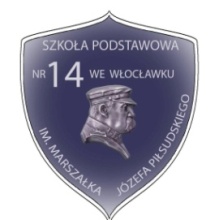               W ROKU SZKOLNYM 2023 /2024       Szkoła Podstawowa nr 14  im. Marszałka Józefa Piłsudskiego we Włocławku                              Godziny otwarcia świetlicy  : 6.45-16.30      I.DANE UCZNIA: II.DANE OSOBOWE RODZICÓW/OPIEKUNÓW PRAWNYCH:     Inne ważne informacje dotyczące rodziców dziecka (np. ograniczenie lub odebranie praw  rodzicielskich)…………………………………………………………………………………………………………………………………………………….       Dodatkowe informacje o dziecku (choroby, przyjmowane leki, inne mające wpływ na    funkcjonowanie dziecka w  świetlicy*……………………………………………………………………………………………………………………………………………………………………………………………………………………………………………………………………………………………………………………………………………………………………………………* Podstawa prawna: art. 155 Prawa oświatowego ustawy z dnia 14 grudnia 2016 r. Prawo oświatowe (t.j. Dz. U. z 2023 r., poz. 900 z późn. zm.).        III.ODBIÓR DZIECKA ZE ŚWIETLICY SZKOLNEJ:     Dziecko będzie odbierane przez rodzica   * Dziecko może opuścić świetlicę samodzielnie    ( właściwe podkreślić)   *dotyczy dzieci, które ukończyły 7 rok życiaDZIECKO MOŻE SAMODZIELNIE OPUŚCIĆ ŚWIETLICĘ O GODZINIE:Oświadczam, że biorę pełną odpowiedzialność prawną za bezpieczeństwo mojego                     dziecka w związku z jego samodzielnym powrotem do domu.    Dziecko będzie odbierane ze świetlicy przez rodziców i osoby niżej wymienione:         Administratorem Danych Osobowych jest Dyrektor Szkoły Podstawowej nr 14 im. Marszałka Józefa Piłsudskiego we WłocławkuJednorazowe upoważnienia czy zezwolenia należy przekazywać w formie      pisemnej  (na kartce lub przez dziennik elektroniczny do wychowawcy świetlicy)Jednocześnie przyjmujemy do wiadomości, że szkoła nie odpowiada za bezpieczeństwo dziecka pozostającego na terenie rekreacyjnym zewnętrznym  poza godzinami                    pracy nauczycieli i wychowawców.      IV. INNE INFORMACJE DOTYCZĄCE DZIECKA:czy dziecko korzysta z obiadów: TAK / NIEczy dziecko może odrabiać prace domowe  w świetlicy : TAK / NIEzainteresowania dziecka, uzdolnienia, zaburzenia rozwojowe(np. zaburzenia mowy, dolegliwości, przeciwwskazania itp.………………………………………………………………………………………………………………………………………………………………………………………………………………………………………………………………………………………..…………………..………………….………         V. OŚWIADCZENIE 	1. Akceptuję treść regulaminu wewnętrznego świetlicy zamieszczonego na stronie szkoły:   www.sp14wloclawek.pl       2.Uprzedzony o odpowiedzialności karnej z art. 233 KK  oświadczam, że podane dane są zgodne ze stanem            faktycznym.      3. Świetlica szkolna odpowiada za bezpieczeństwo dziecka w godzinach pracy, czyli od poniedziałku          do piątku  w godz.  6.45. – 16. 30.      4. Zobowiązuję się do odbioru dziecka  najpóźniej do godz. 16.30.      5. W przypadku nieodebrania dziecka ze świetlicy w godzinach jej funkcjonowania oraz braku kontaktu z jego           rodzicami/opiekunem prawnym, dziecko może zostać przekazane pod opiekę odpowiednim organom.      6. Zobowiązuję się o wszystkich zmianach danych zawartych w kwestionariuszu powiadomić wychowawcę świetlicy.      7.W przypadku rezygnacji z uczęszczania do świetlicy szkolnej zobowiązuję się niezwłocznie powiadomić           wychowawcę świetlicy i wypełnić kartę rezygnacji .      8. Szkoła Podstawowa nr 14 we Włocławku gromadzi, przetwarza oraz przechowuje dane osobowe zgromadzone w            „Karcie Zapisu Ucznia do Świetlicy Szkolnej” Dane te są przetwarzane i przechowywane przez okres korzystania           dziecka z opieki świetlicy szkolnej. Rodzic ma prawo do wglądu w nie oraz do ich uaktualniania zgodnie z          Rozporządzeniem Parlamentu Europejskiego i Rady (UE) 2016 679 z dn. 27.04. 2016r. (RODO) i Ustawą o ochronie            danych osobowych z dnia 10 maja 2019 r.  (  Dz .U. z 2019 r.   poz.1781).Włocławek, dnia ……………………………….……                   ………………………………………………………………………………….                                               Czytelny podpis rodzica/ opiekuna prawnego                                          Imię i nazwisko uczniaData urodzenia Klasa MATKA/ OPIEKUN  PRAWNY  DZIECKAOJCIEC / OPIEKUN PRAWNY  DZIECKAImię i nazwisko:Imię i nazwisko:Telefon kontaktowy:Telefon kontaktowy:Oświadczam, że pracuję zawodowo…………………………………………………………………..……                 podpis matki /opiekuna prawnegoOświadczam, że pracuję zawodowo……………………………………………...……………………………………                                             podpis ojca /opiekuna prawnegoPONIEDZIAŁEKWTOREKŚRODACZWARTEKPIĄTEKGODZINA / po zakończonych  zajęciachImię i nazwiskoStopień pokrewieństwanr telefonu  kontaktowego